Weekly Letter Ysgol Bro Dewi 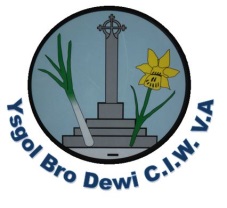 Thursday 5th July	Yr 6 pupils – YDS Transition DayFriday 6th July 		Fun rugby festivalWednesday 11th July	Sports Day and BBQ lunch                                            (Nursery/reception 10-11am) Rest of school 1.15pmMonday 16th July	Folly Farm trip for all full time pupilsTuesday 17th July	Music Assembly 9.30am			YDS Summer concert- selected pupils18th – 19th July		Exhibition of work for the communityWednesday 18th July	Football and Netball at Roch school	Thursday 19th July	Cathedral Service – 10am (School closure service)Friday 20th July		Disco and party for all pupils. School finishesDiolch Mrs S Osborne Please see the table below outlining activities/events for the week beginning  2nd July 2018NO afterschool clubs – 3pm finish for all pupils.Please see the table below outlining activities/events for the week beginning  2nd July 2018NO afterschool clubs – 3pm finish for all pupils.Monday/Dydd Llun Year 5 Solva pupils visiting Bro Dew.Mrs Lewis – Brass and RecordersTuesday/Dydd MawrthSwimming this week for year 6 and ReceptionWednesday/Dydd MercherPE for years 3,4,5 & 6 PE for nursery.Thursday/Dydd IauNew nursery part time pupils’ trial morning. Friday/Dydd GwenerRugby for selected pupils at Fishguard.